令和２年度　静岡県立大学社会人学習講座　【オンライン講座】～調査票の設計から、データ分析、応用事例まで～【お問合せ・お申込み】地域経営研究センターまで。　受講には事前にお申込みが必要です。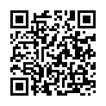 Webサイト上のフォームよりお申込みいただけます。本紙裏の受講申込書もご利用可能です。静岡県立大学地域経営研究センター〒422-8526　静岡市駿河区谷田52-1 TEL：054-264-5400 FAX：054-264-5402E-mail：crms@u-shizuoka-ken.ac.jp https://crms.u-shizuoka-ken.ac.jp/地域経営研究センター　社会人学習講座　事務局　宛私は、「静岡県立大学社会人学習講座」で開講される次の講座の受講を申し込みます。受講申込講座　申込受講者情報以下項目にご記入・ご入力いただき、下記受付へメール・FAX・郵便などで送付してください。メール・FAXにて返信いたします。申込後１週間たっても返信がない場合は、お手数ですが地域経営研究センターまでお問合せください。受講申し込み理由、講座へのご希望等あればご自由にご記入ください。講座の参考にさせていただきます。　記入日：　令和　　　年　　　月　　　日＜　問合せ・申込書　受付　＞静岡県立大学　地域経営研究センター住所：〒422-8526　静岡市駿河区谷田52-1TEL：054-264-5400　FAX：054-264-5402E-mail：crms@u-shizuoka-ken.ac.jpホームページURL⇒https://crms.u-shizuoka-ken.ac.jp/※ご記入いただいた情報は、静岡県立大学地域経営研究センターにて正確に管理し、本講座もしくは地域経営研究センター事業に関する目的以外の利用はいたしません。また、申込者の同意がある場合及び行政機関などから法令等に基づく要請があった場合を除き、第三者への提供又は開示をいたしません。消費者のニーズを知り、その情報をマーケティング戦略に反映させたい。顧客満足度や社員のモチベーションを把握し、業務改善のヒントにしたい。と思うものの、いざアンケートを作るとなると、いったいどう設計すればよいのか分からない。やっと作ってはみたものの、データをどう分析すればよいのか分からない。こんな経験は誰にでもあるのではないでしょうか。この講座では、アンケート調査に関する実務上の問題点を解決したい方、マーケティング活動に携わっている方、アンケート調査について聞きたいけれど、今さらなかなか聞けないと悩んでいる方などを対象に、調査票設計とデータ分析の基礎から、現場での活用法までを学び、より実践的なリサーチ力の向上を目指します。【講義スケジュール】10/3(土)　調査企画・分析編　アンケート調査の準備のポイント、データの分析方法 (玉利)10/10(土) データ活用編　リサーチデータの活用方法 -データをマーケティングに生かす-（岩崎）消費者のニーズを知り、その情報をマーケティング戦略に反映させたい。顧客満足度や社員のモチベーションを把握し、業務改善のヒントにしたい。と思うものの、いざアンケートを作るとなると、いったいどう設計すればよいのか分からない。やっと作ってはみたものの、データをどう分析すればよいのか分からない。こんな経験は誰にでもあるのではないでしょうか。この講座では、アンケート調査に関する実務上の問題点を解決したい方、マーケティング活動に携わっている方、アンケート調査について聞きたいけれど、今さらなかなか聞けないと悩んでいる方などを対象に、調査票設計とデータ分析の基礎から、現場での活用法までを学び、より実践的なリサーチ力の向上を目指します。【講義スケジュール】10/3(土)　調査企画・分析編　アンケート調査の準備のポイント、データの分析方法 (玉利)10/10(土) データ活用編　リサーチデータの活用方法 -データをマーケティングに生かす-（岩崎）消費者のニーズを知り、その情報をマーケティング戦略に反映させたい。顧客満足度や社員のモチベーションを把握し、業務改善のヒントにしたい。と思うものの、いざアンケートを作るとなると、いったいどう設計すればよいのか分からない。やっと作ってはみたものの、データをどう分析すればよいのか分からない。こんな経験は誰にでもあるのではないでしょうか。この講座では、アンケート調査に関する実務上の問題点を解決したい方、マーケティング活動に携わっている方、アンケート調査について聞きたいけれど、今さらなかなか聞けないと悩んでいる方などを対象に、調査票設計とデータ分析の基礎から、現場での活用法までを学び、より実践的なリサーチ力の向上を目指します。【講義スケジュール】10/3(土)　調査企画・分析編　アンケート調査の準備のポイント、データの分析方法 (玉利)10/10(土) データ活用編　リサーチデータの活用方法 -データをマーケティングに生かす-（岩崎）【開催概要】日　　程　 令和2年10月3日（土）・10日(土) 13：00－15：30オンライン講座(Zoom)	※ご自宅などから、PCやスマートデバイスなどを使って聴講してください。お申込み手続き完了後、Zoomのアクセス用ＩＤ・パスワード等をメールで連絡いたします。受 講 料　 5,880円申込締切日　令和2年9月28日(月) 【開催概要】日　　程　 令和2年10月3日（土）・10日(土) 13：00－15：30オンライン講座(Zoom)	※ご自宅などから、PCやスマートデバイスなどを使って聴講してください。お申込み手続き完了後、Zoomのアクセス用ＩＤ・パスワード等をメールで連絡いたします。受 講 料　 5,880円申込締切日　令和2年9月28日(月) 【開催概要】日　　程　 令和2年10月3日（土）・10日(土) 13：00－15：30オンライン講座(Zoom)	※ご自宅などから、PCやスマートデバイスなどを使って聴講してください。お申込み手続き完了後、Zoomのアクセス用ＩＤ・パスワード等をメールで連絡いたします。受 講 料　 5,880円申込締切日　令和2年9月28日(月) 講　師　　　　岩崎 邦彦（いわさき くにひこ）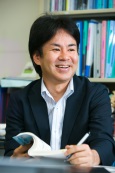 静岡県立大学経営情報学部教授【主要研究テーマ】地域に関連するマーケティング問題の研究講　師　　　 玉利 祐樹（たまり　ゆうき）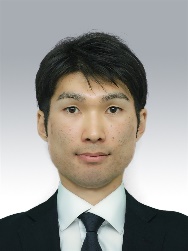 静岡県立大学経営情報学部講師【主要研究テーマ】意思決定モデルによる消費者行動の分析対象・おすすめの方・マーケティングリサーチや市場調査の基礎を知りたい方・自社で集めたアンケートデータを実践に活用したい方・マーケティングや消費者行動に関心がある方　など講座名申込締切わかりやすいマーケティング・リサーチ(オンライン講座)令和2年9月28日(月)（ ふ り が な ）氏　　　名（　　　　　　　　　　　　　　　　　　　　　　　　　　　　　　　　　）性別男性　□女性　□年齢　　歳資　　　料送　付　先住　　　所〒　　　　　　－　（　自宅　・　勤務先　・　その他　）〒　　　　　　－　（　自宅　・　勤務先　・　その他　）〒　　　　　　－　（　自宅　・　勤務先　・　その他　）〒　　　　　　－　（　自宅　・　勤務先　・　その他　）〒　　　　　　－　（　自宅　・　勤務先　・　その他　）Ｔ Ｅ ＬＦ Ａ Ｘ携 帯 電 話E-mailｱﾄﾞﾚｽ　　　　　　　　　　　　　　　　　　　　　　＠　　　　　　　　　　　　　　　　　　　　　　＠　　　　　　　　　　　　　　　　　　　　　　＠　　　　　　　　　　　　　　　　　　　　　　＠　　　　　　　　　　　　　　　　　　　　　　＠連絡先指定連絡は通常電子メールで行います。ご希望の連絡方法がある場合は以下に○をつけてください。　　　TEL　・FAX　・　携帯電話　・　その他　(　　　　　　　　　　　　　　　）連絡は通常電子メールで行います。ご希望の連絡方法がある場合は以下に○をつけてください。　　　TEL　・FAX　・　携帯電話　・　その他　(　　　　　　　　　　　　　　　）連絡は通常電子メールで行います。ご希望の連絡方法がある場合は以下に○をつけてください。　　　TEL　・FAX　・　携帯電話　・　その他　(　　　　　　　　　　　　　　　）連絡は通常電子メールで行います。ご希望の連絡方法がある場合は以下に○をつけてください。　　　TEL　・FAX　・　携帯電話　・　その他　(　　　　　　　　　　　　　　　）連絡は通常電子メールで行います。ご希望の連絡方法がある場合は以下に○をつけてください。　　　TEL　・FAX　・　携帯電話　・　その他　(　　　　　　　　　　　　　　　）所　  属